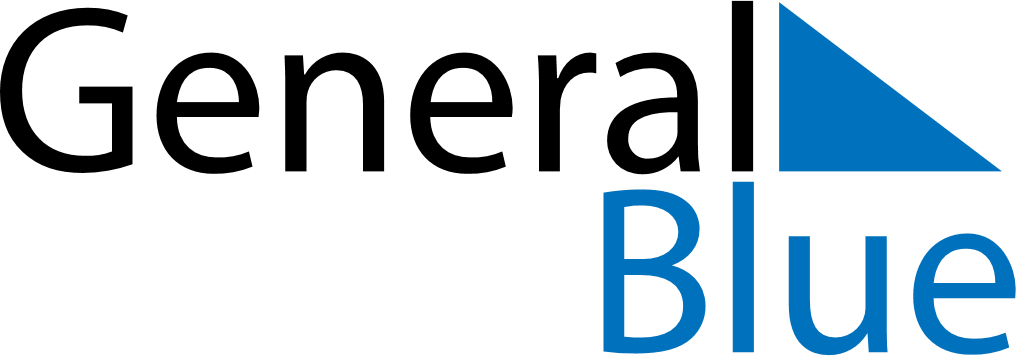 Weekly CalendarMarch 3, 2024 - March 9, 2024Weekly CalendarMarch 3, 2024 - March 9, 2024SundayMar 03SundayMar 03MondayMar 04TuesdayMar 05TuesdayMar 05WednesdayMar 06ThursdayMar 07ThursdayMar 07FridayMar 08SaturdayMar 09SaturdayMar 09My Notes